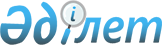 О бюджетах сельских округов города Капшагай на 2018-2020 годыРешение Капшагайского городского маслихата Алматинской области от 25 декабря 2017 года № 30-132. Зарегистрировано Департаментом юстиции Алматинской области 4 января 2018 года № 4471.
      В соответствии с пунктом 2 статьи 9-1 Бюджетного кодекса Республики Казахстан от 4 декабря 2008 года, пунктом 1 статьи 6 Закона Республики Казахстан "О местном государственном управлении и самоуправлении в Республике Казахстан", Капшагайский городской маслихат РЕШИЛ:
      1. Утвердить бюджет Заречного сельского округа на 2018-2020 годы, согласно приложениям 1, 2 и 3 к настоящему решению соответственно, в том числе на 2018 год в следующих объемах:
      1) доходы 30771 тысяча тенге, в том числе:
      налоговые поступления 12285 тысяч тенге;
      неналоговые поступления 0 тенге;
      поступления трансфертов 18486 тысяч тенге, в том числе:
      целевые текущие трансферты 11120 тысяч тенге;
      субвенции 7366 тысяч тенге;
      2) затраты 30771 тысяча тенге;
      3) чистое бюджетное кредитование 0 тенге, в том числе:
      бюджетные кредиты 0 тенге;
      погашение бюдже кредитов 0 тенге;
      4) сальдо по операциям с финансовыми активами 0 тенге;
      5) дефицит (профицит) бюджета 0 тенге;
      6) финансирование дефицита (использование профицита) бюджета 0 тенге.
      Сноска. Пункт 1 в редакции решения Капшагайского городского маслихата Алматинской области от 28.11.2018 № 43-178 (вводится в действие с 01.01.2018).


      2. Утвердить бюджет Шенгельдинского сельского округа на 2018-2020 годы, согласно приложениям 4, 5 и 6 к настоящему решению соответственно, в том числе на 2018 год в следующих объемах:
      1) доходы 32565 тысяч тенге, в том числе:
      налоговые поступления 21325 тысяч тенге;
      неналоговые поступления 0 тенге;
      поступления трансфертов 11240 тысяч тенге, в том числе:
      целевые текущие трансферты 11240 тысяч тенге;
      2) затраты 32565 тысяч тенге;
      3) чистое бюджетное кредитование 0 тенге, в том числе:
      бюджетные кредиты 0 тенге;
      погашение бюджетных кредитов 0 тенге;
      4) сальдо по операциям с финансовыми активами 0 тенге;
      5) дефицит (профицит) бюджета 0 тенге;
      6) финансирование дефицита (использование профицита) бюджета 0 тенге.
      Сноска. Пункт 2 в редакции решения Капшагайского городского маслихата Алматинской области от 28.11.2018 № 43-178 (вводится в действие с 01.01.2018).


      3. Контроль за исполнением настоящего решения возложить на постоянную комиссию городского маслихата "По социально-экономическому развитию, бюджету, производству, развитию малого и среднего предпринимательства".
      4. Настоящее решение вводится в действие с 1 января 2018 года. Бюджет Заречного сельского округа на 2018 год
      Сноска. Приложение 1 в редакции решения Капшагайского городского маслихата Алматинской области от 28.11.2018 № 43-178 (вводится в действие с 01.01.2018). Бюджет Заречного сельского округа на 2019 год Бюджет Заречного сельского округа на 2020 год Бюджет Шенгельдинского сельского округа на 2018 год
      Сноска. Приложение 4 в редакции решения Капшагайского городского маслихата Алматинской области от 28.11.2018 № 43-178 (вводится в действие с 01.01.2018). Бюджет Шенгельдинского сельского округа на 2019 год Бюджет Шенгельдинского сельского округа на 2020 год
					© 2012. РГП на ПХВ «Институт законодательства и правовой информации Республики Казахстан» Министерства юстиции Республики Казахстан
				
      Председатель сессии Капшагайского

      городского маслихата

С. Нуржанов

      Секретарь Капшагайского

      городского маслихата

К. Ахметтаев
Приложение 1 к решению Капшагайского городского маслихата от 25 декабря 2017 года № 30-132 "О бюджетах сельских округов города Капшагай на 2018-2020 годы"
Категория
Категория
Категория
Категория
Сумма, 

тысяч 

тенге
Класс
Класс
Класс
Сумма, 

тысяч 

тенге
Подкласс
Подкласс
Сумма, 

тысяч 

тенге
Наименование
Сумма, 

тысяч 

тенге
I. Доходы
30771
1
Налоговые поступления
12285
01
Подоходный налог
2550
2
Индивидуальный подоходный налог
2550
04
Hалоги на собственность
9735
1
Hалоги на имущество
640
3
Земельный налог
3250
4
Hалог на транспортные средства
5845
4
Поступления трансфертов 
18486
02
Трансферты из вышестоящих органов государственного управления
18486
3
Трансферты из районного (города областного значения) бюджета
18486
Функциональная группа 
Функциональная группа 
Функциональная группа 
Функциональная группа 
Функциональная группа 
Сумма, тысяч тенге
Функциональная подгруппа
Функциональная подгруппа
Функциональная подгруппа
Функциональная подгруппа
Сумма, тысяч тенге
Администратор бюджетных программ
Администратор бюджетных программ
Администратор бюджетных программ
Сумма, тысяч тенге
Программа 
Программа 
Сумма, тысяч тенге
Наименование 
Сумма, тысяч тенге
II.Затраты
30771
01
Государственные услуги общего характера
23651
01
1
Представительные, исполнительные и другие органы, выполняющие общие функции государственного управления
23651
124
Аппарат акима города районного значения, села, поселка, сельского округа
23651
001
Услуги по обеспечению деятельности акима города районного значения, села, поселка, сельского округа
23301
022
Капитальные расходы государственного органа
350
07
Жилищно-коммунальное хозяйство
1900
3
Благоустройство населенных пунктов
1900
124
Аппарат акима города районного значения, села, поселка, сельского округа
1900
008
Освещение улиц в населенных пунктах
1170
011
Благоустройство и озеленение населенных пунктов
730
13
3
Прочие
5220
9
Прочие
5220
124
Аппарат акима города районного значения, села, поселка, сельского округа
5220
040
Реализация мероприятий для решения вопросов обустройства населенных пунктов в реализацию мер по содействию экономическому развитию регионов в рамках Программы развитие регионов до 2020года
5220
Функциональная группа
Функциональная группа
Функциональная группа
Функциональная группа
Функциональная группа
Сумма, тысяч тенге
Функциональная подгруппа
Функциональная подгруппа
Функциональная подгруппа
Функциональная подгруппа
Сумма, тысяч тенге
Администратор бюджетных программ
Администратор бюджетных программ
Администратор бюджетных программ
Сумма, тысяч тенге
Программа
Программа
Сумма, тысяч тенге
Наименование
Сумма, тысяч тенге
III. Чистое бюджетное кредитование
0
Бюджетные кредиты
0
Категория
Категория
Категория
Категория
Сумма тысяч 

тенге
Класс
Класс
Класс
Сумма тысяч 

тенге
Подкласс
Подкласс
Сумма тысяч 

тенге
Наименование
Сумма тысяч 

тенге
5
Погашение бюджетных кредитов
0
01
Погашение бюджетных кредитов
0
1
Погашение бюджетных кредитов, выданных из государственного бюджета
0
Функциональная группа
Функциональная группа
Функциональная группа
Функциональная группа
Функциональная группа
Сумма, тысяч тенге
Функциональная подгруппа
Функциональная подгруппа
Функциональная подгруппа
Функциональная подгруппа
Сумма, тысяч тенге
Администратор бюджетных программ
Администратор бюджетных программ
Администратор бюджетных программ
Сумма, тысяч тенге
Программа
Программа
Сумма, тысяч тенге
Наименование
Сумма, тысяч тенге
IV. Сальдо по операциям с финансовыми активами
0
Категория
Категория
Категория
Категория
Сумма, 

тысяч 

тенге
Класс
Класс
Класс
Сумма, 

тысяч 

тенге
Подкласс
Подкласс
Сумма, 

тысяч 

тенге
Наименование
Сумма, 

тысяч 

тенге
V. Дефицит (профицит) бюджета
0
VI. Финансирование дефицита (использование профицита) бюджета
0
Функциональная группа
Функциональная группа
Функциональная группа
Функциональная группа
Функциональная группа
Сумма, тысяч тенге
Функциональная подгруппа
Функциональная подгруппа
Функциональная подгруппа
Функциональная подгруппа
Сумма, тысяч тенге
Администратор бюджетных программ
Администратор бюджетных программ
Администратор бюджетных программ
Сумма, тысяч тенге
Программа
Программа
Сумма, тысяч тенге
Наименование
Сумма, тысяч тенге
16
Погашение займов
0
1
Погашение займов
0Приложение 2 к решению Капшагайского городского маслихата от 25 декабря 2017 года № 30-132 "О бюджетах сельских округов города Капшагай на 2018-2020 годы"
Категория 
Категория 
Категория 
Категория 
Сумма,

тысяч

тенге
Класс
Класс
Класс
Сумма,

тысяч

тенге
Подкласс 
Подкласс 
Сумма,

тысяч

тенге
 Наименование 
Сумма,

тысяч

тенге
I. Доходы 
32281
1
Налоговые поступления
19764
01
Подоходный налог
3210
2
Индивидуальный подоходный налог
3210
04
Hалоги на собственность
16554
1
Hалоги на имущество
214
3
Земельный налог
6670
4
Hалог на транспортные средства
9670
4
Поступления трансфертов 
12517
02
Трансферты из вышестоящих органов государственного управления
12517
3
Трансферты из районного (города областного значения) бюджета
12517
Функциональная группа 
Функциональная группа 
Функциональная группа 
Функциональная группа 
Функциональная группа 
Сумма, тысяч тенге
Функциональная подгруппа 
Функциональная подгруппа 
Функциональная подгруппа 
Функциональная подгруппа 
Сумма, тысяч тенге
Администратор бюджетных программ 
Администратор бюджетных программ 
Администратор бюджетных программ 
Сумма, тысяч тенге
Программа 
Программа 
Сумма, тысяч тенге
Наименование 
Сумма, тысяч тенге
II. Затраты
32281
01
Государственные услуги общего характера
23490
1
Представительные, исполнительные и другие органы, выполняющие общие функции государственного органа
23490
01
124
Аппарат акима города районного значения, села, поселка, сельского округа
23490
001
Услуги по обеспечению деятельности акима города районного значения, села, поселка, сельского округа
23490
07
Жилищно-коммунальное хозяйство
2756
3
Благоустройство населенных пунктов
2756
124
Аппарат акима города районного значения, села, поселка, сельского округа
1166
008
Освещение улиц в населенных пунктах
1060
010
Содержание мест захоронений и погребение безродных
106
011
Благоустройство и озеленение населенных пунктов
1590
13
3
Прочие
6035
9
Прочие
6035
124
Аппарат акима города районного значения, села, поселка, сельского округа
6035
040
Реализация мероприятий для решения вопросов обустройства населенных пунктов а реализацию мер по содействию экономическому развитию регионов в рамках Программы развития регионов до 2020 года
6035
Категория
Категория
Категория
Категория
Сумма, 

тысяч 

тенге
Класс 
Класс 
Класс 
Сумма, 

тысяч 

тенге
Подкласс 
Подкласс 
Сумма, 

тысяч 

тенге
Наименование
Сумма, 

тысяч 

тенге
5
Погашение бюджетных кредитов
0
01
Погашение бюджетных кредитов
0
1
Погашение бюджетных кредитов, выданных из государственного бюджета
0
Функциональная группа 
Функциональная группа 
Функциональная группа 
Функциональная группа 
Функциональная группа 
Сумма, тысяч тенге
Функциональная подгруппа 
Функциональная подгруппа 
Функциональная подгруппа 
Функциональная подгруппа 
Сумма, тысяч тенге
Администратор бюджетных программ 
Администратор бюджетных программ 
Администратор бюджетных программ 
Сумма, тысяч тенге
Программа 
Программа 
Сумма, тысяч тенге
Наименование
Сумма, тысяч тенге
IV. Сальдо по операциям с финансовыми активами
0
Категория 
Категория 
Категория 
Категория 
Сумма, 

тысяч 

тенге
Класс 
Класс 
Класс 
Сумма, 

тысяч 

тенге
Подкласс 
Подкласс 
Сумма, 

тысяч 

тенге
Наименование
Сумма, 

тысяч 

тенге
V. Дефицит (профицит) бюджета
0
VI. Финансирование дефицита (использование профицита) бюджета
0
Функциональная группа 
Функциональная группа 
Функциональная группа 
Функциональная группа 
Функциональная группа 
Сумма, тысяч тенге
Функциональная подгруппа 
Функциональная подгруппа 
Функциональная подгруппа 
Функциональная подгруппа 
Сумма, тысяч тенге
Администратор бюджетных программ 
Администратор бюджетных программ 
Администратор бюджетных программ 
Сумма, тысяч тенге
Программа 
Программа 
Сумма, тысяч тенге
Наименование
Сумма, тысяч тенге
16
Погашение займов
0
1
Погашение займов
0Приложение 3 к решению Капшагайского городского маслихата от 25 декабря 2017 года № 30-132 "О бюджете сельских округов города Капшагай на 2018-2020 годы"
Категория
Категория
Категория
Категория
Сумма,

тысяч

тенге
Класс 
Класс 
Класс 
Сумма,

тысяч

тенге
Подкласс 
Подкласс 
Сумма,

тысяч

тенге
Наименование 
Сумма,

тысяч

тенге
I. Доходы 
34387
1
Налоговые поступления
20104
01
Подоходный налог
3435
2
Индивидуальный подоходный налог
3435
04
Hалоги на собственность
16669
1
Hалоги на имущество
229
3
Земельный налог
6715
4
Hалог на транспортные средства
9725
4
Поступления трансфертов 
14283
02
Трансферты из вышестоящих органов государственного управления
14283
3
Трансферты из районного (города областного значения) бюджета
14283
Функциональная группа 
Функциональная группа 
Функциональная группа 
Функциональная группа 
Функциональная группа 
Сумма, тысяч тенге
Функциональная подгруппа 
Функциональная подгруппа 
Функциональная подгруппа 
Функциональная подгруппа 
Сумма, тысяч тенге
Администратор бюджетных программ 
Администратор бюджетных программ 
Администратор бюджетных программ 
Сумма, тысяч тенге
Программа 
Программа 
Сумма, тысяч тенге
Наименование 
Сумма, тысяч тенге
II. Затраты
34387
01
Государственные услуги общего характера
25046
1
Представительные, исполнительные и другие органы, выполняющие общие функции государственного органа
25046
124
Аппарат акима города районного значения, села, поселка, сельского округа
25046
001
Услуги по обеспечению деятельности акима города районного значения, села, поселка, сельского округа
25046
07
Жилищно-коммунальное хозяйство
2921
3
Благоустройство населенных пунктов
2921
124
Аппарат акима города районного значения, села, поселка, сельского округа
1236
008
Освещение улиц в населенных пунктах
1124
010
Содержание мест захоронений и погребение безродных
112
011
Благоустройство и озеленение населенных пунктов
1685
13
Прочие
6420
9
Прочие
6420
124
Аппарат акима города районного значения, села, поселка, сельского округа
6420
040
Реализация мероприятий для решения вопросов обустройства населенных пунктов а реализацию мер по содействию экономическому развитию регионов в рамках Программы развития регионов до 2020 года
6420
Категория
Категория
Категория
Категория
Сумма, 

тысяч 

тенге
Класс 
Класс 
Класс 
Сумма, 

тысяч 

тенге
Подкласс 
Подкласс 
Сумма, 

тысяч 

тенге
Наименование
Сумма, 

тысяч 

тенге
5
Погашение бюджетных кредитов
0
01
Погашение бюджетных кредитов
0
1
Погашение бюджетных кредитов, выданных из государственного бюджета
0
Функциональная группа 
Функциональная группа 
Функциональная группа 
Функциональная группа 
Функциональная группа 
Сумма, тысяч тенге
Функциональная подгруппа 
Функциональная подгруппа 
Функциональная подгруппа 
Функциональная подгруппа 
Сумма, тысяч тенге
Администратор бюджетных программ 
Администратор бюджетных программ 
Администратор бюджетных программ 
Сумма, тысяч тенге
Программа 
Программа 
Сумма, тысяч тенге
Наименование
Сумма, тысяч тенге
IV. Сальдо по операциям с финансовыми активами
0
Категория 
Категория 
Категория 
Категория 
Сумма, 

тысяч 

тенге
Класс 
Класс 
Класс 
Сумма, 

тысяч 

тенге
Подкласс 
Подкласс 
Сумма, 

тысяч 

тенге
Наименование
Сумма, 

тысяч 

тенге
V. Дефицит (профицит) бюджета
0
VI. Финансирование дефицита (использование профицита) бюджета
0
Функциональная группа 
Функциональная группа 
Функциональная группа 
Функциональная группа 
Функциональная группа 
Сумма, тысяч тенге
Функциональная подгруппа 
Функциональная подгруппа 
Функциональная подгруппа 
Функциональная подгруппа 
Сумма, тысяч тенге
Администратор бюджетных программ 
Администратор бюджетных программ 
Администратор бюджетных программ 
Сумма, тысяч тенге
Программа 
Программа 
Сумма, тысяч тенге
Наименование
Сумма, тысяч тенге
16
Погашение займов
0
1
Погашение займов
0Приложение 4 к решению Капшагайского городского маслихатаот 25 декабря 2017 года № 30-132 "О бюджетах сельских округов города Капшагай на 2018-2020 годы"
Категория
Категория
Категория
Категория
Категория
Сумма, 

тысяч 

тенге
Класс 
Класс 
Класс 
Класс 
Сумма, 

тысяч 

тенге
Подкласс
Подкласс
Подкласс
Сумма, 

тысяч 

тенге
Наименование
Сумма, 

тысяч 

тенге
I. Доходы
32565
1
Налоговые поступления
21325
01
Подоходный налог
3965
2
Индивидуальный подоходный налог
3965
02
Индивидуальный подоходный налог с доходов, не облагаемых у источника выплаты
3965
04
Hалоги на собственность
17360
1
Hалоги на имущество
286
02
Налог на имущество физических лиц
286
3
Земельный налог
1385
02
Земельный налог на земли населенных пунктов
1385
4
Hалог на транспортные средства
15689
01
Налог на транспортные средства с юридических лиц
916
02
Налог на транспортные средства с физических лиц
14773
4
Поступления трансфертов 
11240
02
Трансферты из вышестоящих органов государственного управления
11240
3
Трансферты из районного (города областного значения) бюджета
11240
01
Целевые текущие трансферты
11240
Функциональная группа 
Функциональная группа 
Функциональная группа 
Функциональная группа 
Функциональная группа 
Функциональная группа 
Сумма, тысяч тенге
Функциональная подгруппа
Функциональная подгруппа
Функциональная подгруппа
Функциональная подгруппа
Функциональная подгруппа
Сумма, тысяч тенге
Администратор бюджетных программ
Администратор бюджетных программ
Администратор бюджетных программ
Администратор бюджетных программ
Сумма, тысяч тенге
Программа 
Программа 
Программа 
Сумма, тысяч тенге
Подпрограмма
Подпрограмма
Сумма, тысяч тенге
Наименование 
Сумма, тысяч тенге
II.Затраты
32565
01
Государственные услуги общего характера
23100
01
1
Представительные, исполнительные и другие органы, выполняющие общие функции государственного управления
23100
124
Аппарат акима города районного значения, села, поселка, сельского округа
23100
001
Услуги по обеспечению деятельности акима города районного значения, села, поселка, сельского округа
22750
022
Капитальные расходы государственного органа
350
07
Жилищно-коммунальное хозяйство
1725
3
Благоустройство населенных пунктов
1725
124
Аппарат акима города районного значения, села, поселка, сельского округа
1725
008
Освещение улиц в населенных пунктах
1725
13
3
Прочие
7740
9
Прочие
7740
124
Аппарат акима города районного значения, села, поселка, сельского округа
7740
040
Реализация мероприятий для решения вопросов обустройства населенных пунктов в реализацию мер по содействию экономическому развитию регионов в рамках Программы развития регионов до 2020 года Установка детской площадки в с. Шенгельды
7740
Функциональная группа
Функциональная группа
Функциональная группа
Функциональная группа
Функциональная группа
Сумма, тысяч тенге
Функциональная подгруппа
Функциональная подгруппа
Функциональная подгруппа
Функциональная подгруппа
Сумма, тысяч тенге
Администратор бюджетных программ
Администратор бюджетных программ
Администратор бюджетных программ
Сумма, тысяч тенге
Программа
Программа
Сумма, тысяч тенге
Наименование
Сумма, тысяч тенге
III. Чистое бюджетное кредитование
0
Бюджетные кредиты
0
Категори
Категори
Категори
Категори
Сумма

тысяч

тенге
Класс
Класс
Класс
Сумма

тысяч

тенге
Подкласс
Подкласс
Сумма

тысяч

тенге
Наименование
Сумма

тысяч

тенге
5
Погашение бюджетных кредитов
0
01
Погашение бюджетных кредитов
0
1
Погашение бюджетных кредитов, выданных из государственного бюджета
0
Функциональная группа
Функциональная группа
Функциональная группа
Функциональная группа
Функциональная группа
Сумма, тысяч тенге
Функциональная подгруппа
Функциональная подгруппа
Функциональная подгруппа
Функциональная подгруппа
Сумма, тысяч тенге
Администратор бюджетных программ
Администратор бюджетных программ
Администратор бюджетных программ
Сумма, тысяч тенге
Программа
Программа
Сумма, тысяч тенге
Наименование
Сумма, тысяч тенге
IV. Сальдо по операциям с финансовыми активами
0
Категория
Категория
Категория
Категория
Сумма, 

тысяч 

тенге
Класс
Класс
Класс
Сумма, 

тысяч 

тенге
Подкласс
Подкласс
Сумма, 

тысяч 

тенге
Наименование
Сумма, 

тысяч 

тенге
V. Дефицит (профицит) бюджета
0

 
VI. Финансирование дефицита (использование профицита) бюджета
0
Функциональная группа
Функциональная группа
Функциональная группа
Функциональная группа
Функциональная группа
Сумма, тысяч тенге
Функциональная подгруппа
Функциональная подгруппа
Функциональная подгруппа
Функциональная подгруппа
Сумма, тысяч тенге
Администратор бюджетных программ
Администратор бюджетных программ
Администратор бюджетных программ
Сумма, тысяч тенге
Программа
Программа
Сумма, тысяч тенге
Наименование
Сумма, тысяч тенге
16
Погашение займов
0
1
Погашение займов
0Приложение 5 к решению Капшагайского городского маслихата от 25 декабря 2017 года № 30-132 "О бюджетах сельских округов города Капшагай на 2018-2020 годы"
Категория 
Категория 
Категория 
Категория 
Сумма,

тысяч

тенге
Класс 
Класс 
Класс 
Сумма,

тысяч

тенге
Подкласс 
Подкласс 
Сумма,

тысяч

тенге
Наименование 
Сумма,

тысяч

тенге
I. Доходы
38695
1
Налоговые поступления
29390
01
Подоходный налог
5018
2
Индивидуальный подоходный налог
5018
04
Hалоги на собственность
24372
1
Hалоги на имущество
255
3
Земельный налог
6770
4
Hалог на транспортные средства
17347
4
Поступления трансфертов 
9305
02
Трансферты из вышестоящих органов государственного управления
9305
3
Трансферты из районного (города областного значения) бюджета
9305
Функциональная группа 
Функциональная группа 
Функциональная группа 
Функциональная группа 
Функциональная группа 
Сумма, тысяч тенге
Функциональная подгруппа 
Функциональная подгруппа 
Функциональная подгруппа 
Функциональная подгруппа 
Сумма, тысяч тенге
Администратор бюджетных программ 
Администратор бюджетных программ 
Администратор бюджетных программ 
Сумма, тысяч тенге
Программа 
Программа 
Сумма, тысяч тенге
Наименование 
Сумма, тысяч тенге
II. Затраты
38695
01
Государственные услуги общего характера
23005
01
1
Представительные, исполнительные и другие органы, выполняющие общие функции государственного управления
23005
124
Аппарат акима города районного значения, села, поселка, сельского округа
23005
001
Услуги по обеспечению деятельности акима города районного значения, села, поселка, сельского округа
23005
04
Образование
1100
2
Начальное, основное среднее и общее среднее образование
1100
124
Аппарат акима города районного значения, села, поселка, сельского округа
1100
005
Организация бесплатного подвоза учащихся до ближайшей школы и обратно в сельской местности
1100
07
Жилищно-коммунальное хозяйство
5285
3
Благоустройство населенных пунктов
5285
124
Аппарат акима города районного значения, села, поселка, сельского округа
5285
008
Освещение улиц в населенных пунктах
2600
011
Благоустройство и озеленение населенных пунктов
2685
13
3
Прочие
9305
9
Прочие
9305
124
Аппарат акима города районного значения, села, поселка, сельского округа
9305
040
Реализация мероприятий для решения вопросов обустройства населенных пунктов а реализацию мер по содействию экономическому развитию регионов в рамках Программы развития регионов до 2020 года
9305
Категория
Категория
Категория
Категория
Сумма, 

тысяч 

тенге
Класс 
Класс 
Класс 
Сумма, 

тысяч 

тенге
Подкласс 
Подкласс 
Сумма, 

тысяч 

тенге
Наименование
Сумма, 

тысяч 

тенге
5
Погашение бюджетных кредитов
0
01
Погашение бюджетных кредитов
0
1
Погашение бюджетных кредитов, выданных из государственного бюджета
0
Функциональная группа 
Функциональная группа 
Функциональная группа 
Функциональная группа 
Функциональная группа 
Сумма, тысяч тенге
Функциональная подгруппа 
Функциональная подгруппа 
Функциональная подгруппа 
Функциональная подгруппа 
Сумма, тысяч тенге
Администратор бюджетных программ 
Администратор бюджетных программ 
Администратор бюджетных программ 
Сумма, тысяч тенге
Программа 
Программа 
Сумма, тысяч тенге
Наименование
Сумма, тысяч тенге
IV. Сальдо по операциям с финансовыми активами
0
Категория 
Категория 
Категория 
Категория 
Сумма, 

тысяч 

тенге
Класс 
Класс 
Класс 
Сумма, 

тысяч 

тенге
Подкласс 
Подкласс 
Сумма, 

тысяч 

тенге
Наименование
Сумма, 

тысяч 

тенге
V. Дефицит (профицит) бюджета
0
VI. Финансирование дефицита (использование профицита) бюджета
0
Функциональная группа 
Функциональная группа 
Функциональная группа 
Функциональная группа 
Функциональная группа 
Сумма, тысяч тенге
Функциональная подгруппа 
Функциональная подгруппа 
Функциональная подгруппа 
Функциональная подгруппа 
Сумма, тысяч тенге
Администратор бюджетных программ 
Администратор бюджетных программ 
Администратор бюджетных программ 
Сумма, тысяч тенге
Программа 
Программа 
Сумма, тысяч тенге
Наименование
Сумма, тысяч тенге
16
Погашение займов
0
1
Погашение займов
0Приложение 6 к решению Капшагайского городского маслихата от 25 декабря 2017 года № 30-132 "О бюджетах сельских округов города Капшагай на 2018-2020 годы"
Категория 
Категория 
Категория 
Категория 
Сумма,

тысяч

тенге
Класс
Класс
Класс
Сумма,

тысяч

тенге
Подкласс 
Подкласс 
Сумма,

тысяч

тенге
Наименование 
Сумма,

тысяч

тенге
I. Доходы
40045
1
Налоговые поступления
30498
01
Подоходный налог
5118
2
Индивидуальный подоходный налог
5118
04
Hалоги на собственность
25380
1
Hалоги на имущество
260
3
Земельный налог
6906
4
Hалог на транспортные средства
18214
4
Поступления трансфертов 
9547
02
Трансферты из вышестоящих органов государственного управления
9547
3
Трансферты из районного (города областного значения) бюджета
9547
Функциональная группа 
Функциональная группа 
Функциональная группа 
Функциональная группа 
Функциональная группа 
Сумма, тысяч тенге
Функциональная подгруппа 
Функциональная подгруппа 
Функциональная подгруппа 
Функциональная подгруппа 
Сумма, тысяч тенге
Администратор бюджетных программ 
Администратор бюджетных программ 
Администратор бюджетных программ 
Сумма, тысяч тенге
Программа 
Программа 
Сумма, тысяч тенге
Наименование 
Сумма, тысяч тенге
II. Затраты
40045
01
Государственные услуги общего характера
24051
01
1
Представительные, исполнительные и другие органы, выполняющие общие функции государственного управления
24051
124
Аппарат акима города районного значения, села, поселка, сельского округа
24051
001
Услуги по обеспечению деятельности акима города районного значения, села, поселка, сельского округа
24051
04
Образование
1166
2
Начальное, основное среднее и общее среднее образование
1166
124
Аппарат акима города районного значения, села, поселка, сельского округа
1166
005
Организация бесплатного подвоза учащихся до ближайшей школы и обратно в сельской местности
1166
07
Жилищно-коммунальное хозяйство
5281
3
Благоустройство населенных пунктов
5281
124
Аппарат акима города районного значения, села, поселка, сельского округа
5281
008
Освещение улиц в населенных пунктах
2650
011
Благоустройство и озеленение населенных пунктов
2631
13
3
Прочие
9547
9
Прочие
9547
124
Аппарат акима города районного значения, села, поселка, сельского округа
9547
040
Реализация мероприятий для решения вопросов обустройства населенных пунктов а реализацию мер по содействию экономическому развитию регионов в рамках Программы развития регионов до 2020 года
9547
Категория
Категория
Категория
Категория
Сумма, 

тысяч 

тенге
Класс 
Класс 
Класс 
Сумма, 

тысяч 

тенге
Подкласс 
Подкласс 
Сумма, 

тысяч 

тенге
Наименование
Сумма, 

тысяч 

тенге
5
Погашение бюджетных кредитов
0
01
Погашение бюджетных кредитов
0
1
Погашение бюджетных кредитов, выданных из государственного бюджета
0
Функциональная группа 
Функциональная группа 
Функциональная группа 
Функциональная группа 
Функциональная группа 
Сумма, тысяч тенге
Функциональная подгруппа 
Функциональная подгруппа 
Функциональная подгруппа 
Функциональная подгруппа 
Сумма, тысяч тенге
Администратор бюджетных программ 
Администратор бюджетных программ 
Администратор бюджетных программ 
Сумма, тысяч тенге
Программа 
Программа 
Сумма, тысяч тенге
Наименование
Сумма, тысяч тенге
IV. Сальдо по операциям с финансовыми активами
0
Категория 
Категория 
Категория 
Категория 
Сумма, 

тысяч 

тенге
Класс 
Класс 
Класс 
Сумма, 

тысяч 

тенге
Подкласс 
Подкласс 
Сумма, 

тысяч 

тенге
Наименование
Сумма, 

тысяч 

тенге
V. Дефицит (профицит) бюджета
0
VI. Финансирование дефицита (использование профицита) бюджета
0
Функциональная группа 
Функциональная группа 
Функциональная группа 
Функциональная группа 
Функциональная группа 
Сумма, тысяч тенге
Функциональная подгруппа 
Функциональная подгруппа 
Функциональная подгруппа 
Функциональная подгруппа 
Сумма, тысяч тенге
Администратор бюджетных программ 
Администратор бюджетных программ 
Администратор бюджетных программ 
Сумма, тысяч тенге
Программа 
Программа 
Сумма, тысяч тенге
Наименование
Сумма, тысяч тенге
16
Погашение займов
0
1
Погашение займов
0